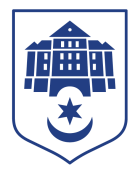 ТЕРНОПІЛЬСЬКА МІСЬКА РАДАПОСТІЙНА КОМІСІЯз питань регулювання земельних відносин та екологіїПротокол засідання комісії №7від 21.04.2021Всього членів комісії: 	(7) Роман Навроцький, Антон Горохівський, Микола Дерецький, Марія Пачковська, Ліна Прокопів, Роман Торожнюк,  Денис Фаріончук Присутні члени комісії: (7) Роман Навроцький, Антон Горохівський, Ліна Прокопів, Роман Торожнюк, Марія Пачковська, Денис Фаріончук, Микола ДерецькийВідсутні члени комісії:	(0) Кворум є. Засідання комісії правочинне.На засідання комісії запрошені:Віктор Кібляр – начальник відділу земельних ресурсів;Юлія Чорна – начальник організаційного відділу ради управління організаційно – виконавчої роботи.Головуючий – голова комісії Роман Навроцький.Виступив:	Роман Навроцький, який запропонував сформувати порядок денний проектом рішення «Про затвердження проекту землеустрою щодо відведення земельної ділянки по зміні її цільового призначення за адресою вул. Медова,14-16 гр.Клепач В.А.»Результати голосування за затвердження порядку денного засідання комісії:  За– 7, проти- 0, утримались -0. Рішення прийнято. ВИРІШИЛИ:	Затвердити порядок денний засідання комісії.Порядок денний засідання:Слухали:Про затвердження проекту землеустрою щодо відведення земельної ділянки по зміні її цільового призначення за адресою вул. Медова,14-16 гр.Клепач В.А.Доповідав:	Віктор КіблярРезультати голосування за проект рішення: За - 7, проти-0, утримались-0. Рішення прийнято.Вирішили:	Рішення комісії №1 додається.Голова комісії					Роман НАВРОЦЬКИЙСекретар комісії					Роман ТОРОЖНЮК№з/пНазва проекту рішенняПро затвердження проекту землеустрою щодо відведення земельної ділянки по зміні її цільового призначення за адресою вул. Медова,14-16 гр.Клепач В.А.